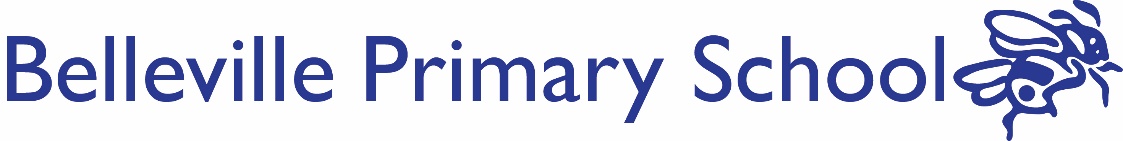 Spelling Policy PrinciplesSpelling is important in ensuring children are independent, accurate, confident writers. At Belleville, spelling:  is taught explicitly and regularly (including time to consolidate and strengthen prior learning) is differentiated Is taught using  a range of strategies  is assessed regularly Practice: Spelling is taught explicitly and regularly in all year groups through: Skills lessons in Y1-6 Phonics lessons in EYFSWords to learn being sent home weekly Links with handwriting Spelling is differentiated through: Matching work according to phonic stage, spelling difficulty, range of words, vocabulary, level of application, investigation, pattern finding and explanationGiving children regular opportunities to practise words which are personal to them Giving some children additional time to consolidate and strengthen prior learning from previous year group/earlier stage of yearSpelling is taught using a range of strategies** Identify and count phonemes represented by sound buttons and dashes and later identifiying syllables Use phonics charts to find suitable representations of soundsIdentify/highlight tricky words and the tricky parts of words Use pattern and analogy to link known words/patterns Find words within words Make links with other words they know Create images in words and/or picturesOver-articulate and emphasise how the tricky parts of words are said; say it how it looks. Use and create their own mnemonics Use prefixes and/or suffixes and understand how they transform word meaning Use spellings in a sentence context (e.g homophones)Identify their own mis-spelt/tricky words and try to rewrite them in several different ways – what looks right?Consider word meanings and etymologyPractise letter strings that often go together (linked to handwriting) Repeat writing of words to learn (eg rainbow write, trace write, quick-write, look cover write check, eyes closed write) Spelling is assessed regularly and used to inform future teaching. Assessment of spelling is through:Dictation sentences using cloze procedure (weekly in books Y1-6)Word list tests (when additional support or assessment is needed)Use of individual whiteboards for quick write-and show activitiesApplication and outcomes of specific spelling tasks in lessonsApplication of patterns and rules in independent writingIdentification of appropriate words to correct/practise from independent writingTeachers will:Follow the Programme of Study for phonics (Nursery to Y2)Follow the Programme of Study for spelling* (Y1 to Y6)  Follow the Transcription lesson plans to teach spelling rules and patterns Respond to spelling work in line with the Feedback Policy Identify spelling errors which children will practise (in all subjects – as per feedback policy)Give appropriate lists of words to learn to be taken home weekly Model use of and emphasise spelling strategies in shared writingTeach the full range of strategies (**see above) for how to learn spellingsDisplay spellings and prompts to assist independence in writingPlan and use dictation as weekly assessment tool to inform progress and future teachingEnsure children who have spelling difficulties are supported Teach children how to check own spellings and expect them to do soGive time for children to proof read and check for spelling errorsTeach how to use dictionaries and spell checkers (Y2-6)Children will:Appreciate the importance of accuracy in spellingUse phonics to segment sounds and syllables and refer to phonics charts Take responsibility for checking own spellings as appropriate to ageRespond to feedback about spelling Apply rules and words to learn independentlyUse range of strategies and resources to aid accuracy and independenceLearn the words given Find best ways for themselves to learn and remember spellingsRelated policies and resources:Writing PolicyFeedback PolicyPhonics PolicyProgramme of Study for Phonics (Nursery to Year 2)Programme of study for Spelling (Year 3 to Year 6)Transcription lesson  plans (Years 1-6)National Curriculum objectives and spelling Appendix 1NOTE: *The programmes of study cover all the statutory National Curriculum content and strategies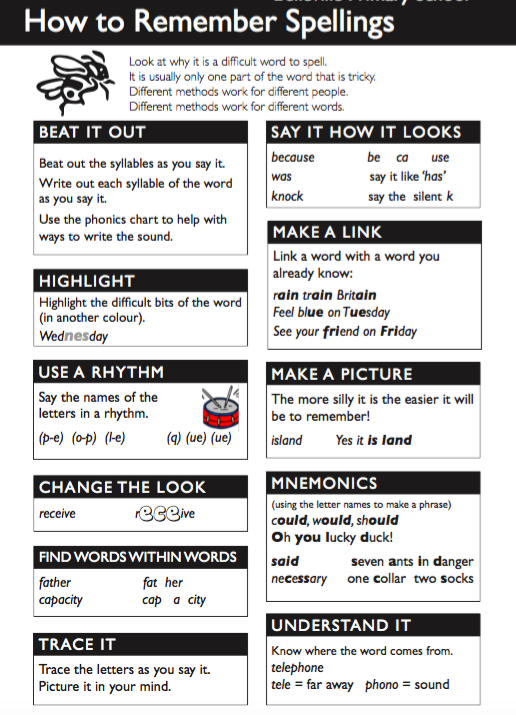 Spelling Grid